Aos trinta dias do mês de novembro de 2017, na sala 2.11 do Prédio da Administração, Campus Tancredo Neves da Universidade Federal de São João Del Rei, reuniu-se a Banca de Qualificação do(a) aluno(a) Gabriel Heitor Ribeiro para avaliar a proposta de qualificação intitulada: “Arte e gênero: As mulheres da Orquestra Ribeiro Bastos”.A Banca Examinadora foi composta por:Profª. Drª. Valeria M. M. Judice (PIPAUS - UFSJ). Orientador. Prof Dr. Mateus de Carvalho Martins (PIPAUS-UFSJ). Avaliador . Profª. Drª. Juliana Cristina Teixeira(PROFIAP - UFSJ). Avaliador 2.Estiveram	presentes	como	convidados	os	seguinte	docentes/profissionais:	 	:O  exame  teve início às 		,  com a apresentação oral do(a)  mestrando(a),  encerrando-se às 	. Em seguida, a banca arguiu o(a) discente por 	minutos. Ao final, a banca se reuniu e fez as seguintes considerações:Após deliberação dos  seus  membros, a  banca  considerou  a proposta   de qualificação 	(aprovada/reprovada) atribuindo a nota 	.São João del-Rei, 	de 	de 	.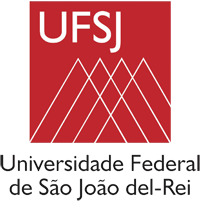 PROGRAMA INTERDEPARTAMENTAL DE PÓS- GRADUAÇÃOEM ARTES, URBANIDADES E SUSTENTABILIDADE - PIPAUSATA DE EXAME DE QUALIFICAÇÃOaprovada pelo colegiado em 17/11/2017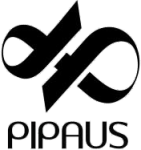 Prof(a). Dr(a) Valeria M. M. Judice Orientador(a)Prof. Dr. Mateus de Carvalho Martins Avaliador(a) 1Prof(a). Dr(a) Juliana Cristina TeixeiraAvaliador(a) 2